drill press safety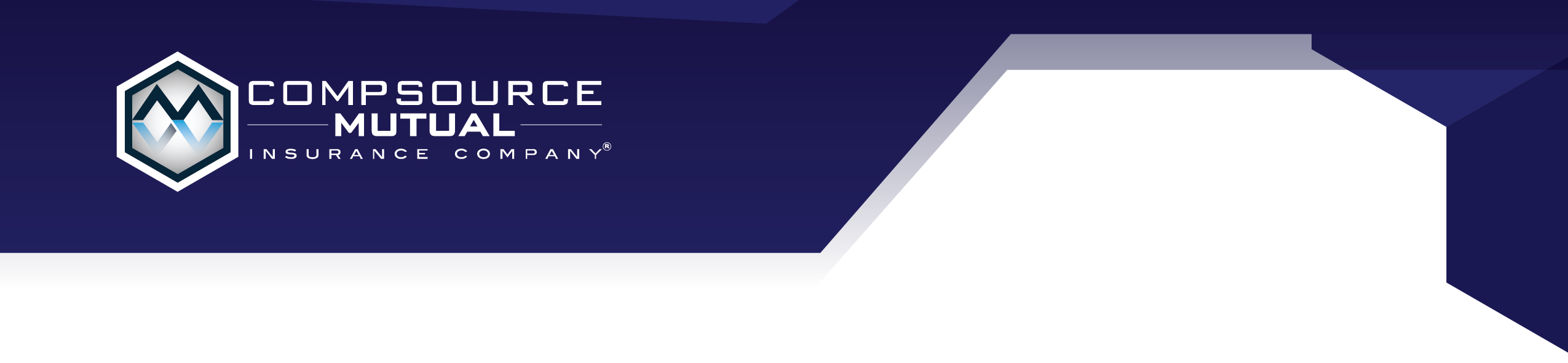 Drill presses are a common machine in any workshop. They are designed as stationary or bench top models. They are used to bore holes into hard materials such as wood, metals and plastics. Used improperly these machines can pose significant risks. Let’s cover safe practices regarding drill presses.Safety in preparation to use a drill press:Safety glasses should be worn to protect eyes from flying metal or wood piecesManual speed adjustments to belts should be made only when the machine is powered off and disconnected from the power sourceAll belts should have guarding in place before running the machineAny long hair, loose clothing or jewelry that could get caught in the spindle should be tied back or taken offEnsure the chuck key is removed before powering the machine onSet table and stops at the correct height and ensure the right bit is in place before starting the machineClamp material if needed to safely hold it in placeEnsure there is a start/stop button within the reach of the operator before beginningMake sure any guards, shields, or barriers are in place and working properlyUse a vacuum or brush to remove cuttingsLubricate drill bit when drilling metalKeep drill bits clean and sharpHow to safely use a drill press:Keep hands clear of the chuck and drill bit when the machine is runningPull the feed handle at a consistent rate of speedLet the drill bit come to a complete stop before removing materialIf the grip is lost on material while drilling, do not grab it/turn the machine off and let it come to a complete stop before removing the materialDo not leave the drill press running unattended